Publicado en Madrid, el 21/12/2020 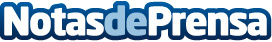 Más de 10.000 personas han visitado en el Museo ICO ‘Danny Lyon. La destrucción del Bajo Manhattan’Tan sólo queda un mes para su clausura, el próximo 17 de enero de 2021Datos de contacto:Círculo de Comunicación696 813 600 Nota de prensa publicada en: https://www.notasdeprensa.es/mas-de-10-000-personas-han-visitado-en-el Categorias: Imágen y sonido Artes Visuales Historia Literatura http://www.notasdeprensa.es